Running Related Injuries: 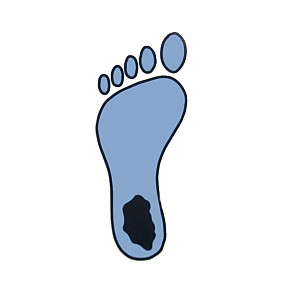 Symptoms and Referral GuideMichelle Treffer, SPT 2015Symptoms:Red Flags: Refer To PT or MDGeneralGeneral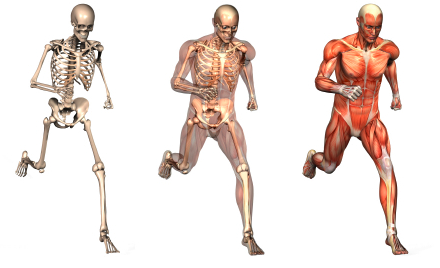 Extreme painPersistent pain (more than 6 weeks)Persistent pain at restConstitutional: Fever, malaise, weight loss, fatigueUnexplained weaknessNumbness/tinglingPlantar Fasciitis or Heel PainPlantar Fasciitis or Heel PainHeel painTender to palpation at medial tubercle of calcaneusInsidious onsetPain worst with first morning stepsPain with activity that progressively worsens to include pain at restNerve entrapment (burning sensation/tingling/numbness)Pain in middle of heel (rather than medial side)Pain in back of heelAchilles TendinopathyAchilles TendinopathyPain 2-5 cm above insertionSwelling or tenderness above the tendonNodules on the tendonPain eventually becomes constant during exercise Recent use of fluoroquinolone (Cipro)Recent corticosteroid injectionsAny other systemic treatments that affect blood flow (e.g., for diabetes, rheumatoid arthritis) Inability to dorsiflex the footMTSS or Shin PainMTSS or Shin PainBilateral presenceDiffuse pain on the lower medial third of the calf (towards ankle)Pain with plantar flexion and inversionPain may lessen during running but become worse after runningExercise related “tightness” on outside or calf in absence of point tenderness Localized point tenderness, especially if toward frontPFSS: Persistent Knee Pain/ StiffnessPFSS: Persistent Knee Pain/ StiffnessStiff upon rising after sitting for extended timeSwelling and point tenderness around kneecapFeeling of knee “giving way”Popping, grinding or snapping under the kneecapPain persists longer than 6 weeks despite active attempts at remedy